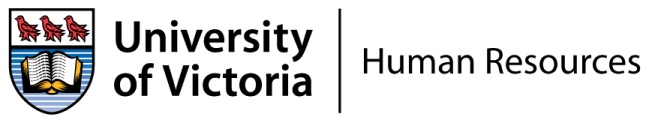 SALARY DEDUCTION NOTICEDATE:	___________________________TO:	___________________________		____________________	Employee Name		Employee ID #	___________________________	Employee Department		FROM:	___________________________			____________________	Supervisor Name  					Supervisor DepartmentWe wish to advise you that a deduction will be made from your salary for:___________ in the month of ____________ for ____ hours at $______ per hour  Please direct any inquiries to me.Sincerely,Please note: Submit the completed form using the payroll sign and submit forms page. Emailed copies are no longer accepted by the Payroll Office.c.c. Benefits Office, HUMR       Payroll